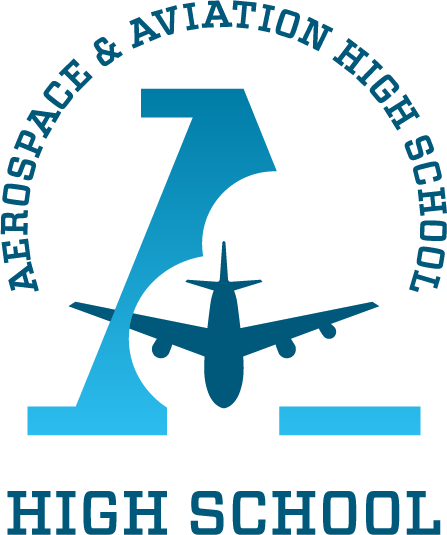 Alabama Aerospace and Aviation High School Board Meeting August 30, 2022 @ 3:30 PM I. Welcome, Mr. Charles Knight II. Approval of Agenda, Mr. Charles Knight III. Review of August 23rd Meeting Minutes, Ruben Morris and Auri Brown IV. Budget Vote, Ruben MorrisV. SEL Vote, Mr. Ruben Morris, CEO/Head of School VI. Adjourn, Mr. Charles Knight